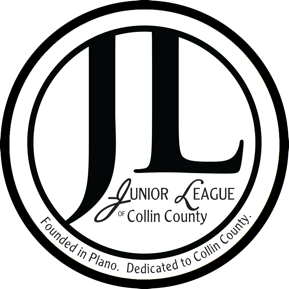 Junior League of Collin County 2021-2022 Legends & Legacies MagazineAd Rate Sheet *Premium position based on availability.Important DeadlinesContract and Payment: September 17, 2021 Ad copy: September 17, 2021 (by email or USB flash drive)Mail to: Junior League of Collin CountyAttn: Legends & Legacies Ad Manager5805 Coit Road, Suite 301, Plano, Texas 75093972.769.0557Questions? Email adsales@jlcollincounty.orgTo see past editions of Legends & Legacies or pay online, visit www.jlcollincounty.org/advertise  Legends & Legacies Ad RatesPlease indicate your selection with a check mark.Legends & Legacies Ad RatesPlease indicate your selection with a check mark.Legends & Legacies Ad RatesPlease indicate your selection with a check mark.Legends & Legacies Ad RatesPlease indicate your selection with a check mark.Ad Mechanical RequirementsPlease include the following items when submitting your high- resolution,  camera-ready ad copy:Ad size           Dimensions(w x h)PriceMarkselectionComputer generated artwork, preferred on USB flash drive. You may email artwork to: adsales@jlcollincounty.org or mail USB flash drive to the address listed below.Back CoverOr Full Spread (see specs separately)*           8" x 10.75" (trim) 8.5" x 11.25" (bleed)$1735Computer generated artwork, preferred on USB flash drive. You may email artwork to: adsales@jlcollincounty.org or mail USB flash drive to the address listed below.Inside Front Cover* 8" x 10.75" (trim) 8.5" x 11.25" (bleed)$1155    PMS colors will be printed with four-color process, so please specify as CMYK. 133-line screen is recommended. Spot colors are not available so please convert all PMS colors to four-color process.Inside Back Cover*    8" x 10.75" (trim) 8.5" x 11.25" (bleed)                   $1155    PMS colors will be printed with four-color process, so please specify as CMYK. 133-line screen is recommended. Spot colors are not available so please convert all PMS colors to four-color process.Page One*                                    8" x 10.75" (trim) 8.5" x 11.25" (bleed)$925      PMS colors will be printed with four-color process, so please specify as CMYK. 133-line screen is recommended. Spot colors are not available so please convert all PMS colors to four-color process.Last Page*               8" x 10.75" (trim) 8.5" x 11.25" (bleed)                   $925     Supported programs are as follows:Adobe Photoshop (.tif or.jpg)Adobe IllustratorEPS file created using a postscript point driverFull Page                                      8" x 10.75" (trim) 8.5" x 11.25" (bleed)$695      Supported programs are as follows:Adobe Photoshop (.tif or.jpg)Adobe IllustratorEPS file created using a postscript point driverHalf Page Vertical                                 3.375" x 9.75"                        $520     All fonts (including printer and screen fonts) and supporting graphics should be on USB flash drive. Graphics should be in eps, jpg, pdf or tif. Graphics should be scanned at 300 dpi (to be printed on 133-line screen) and at 100% of desired published size. Line art should be at 1200 dpi.Half Page Horizontal                 7" x 4.75"                   $520All fonts (including printer and screen fonts) and supporting graphics should be on USB flash drive. Graphics should be in eps, jpg, pdf or tif. Graphics should be scanned at 300 dpi (to be printed on 133-line screen) and at 100% of desired published size. Line art should be at 1200 dpi.Quarter Page           3.375" x 4.75"                  $345All fonts (including printer and screen fonts) and supporting graphics should be on USB flash drive. Graphics should be in eps, jpg, pdf or tif. Graphics should be scanned at 300 dpi (to be printed on 133-line screen) and at 100% of desired published size. Line art should be at 1200 dpi.